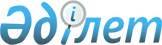 О внесении изменений в приказ Министра сельского хозяйства Республики Казахстан от 31 марта 2015 года № 19-3/297 "Об утверждении Перечня особо важных групповых и локальных систем водоснабжения, являющихся безальтернативными источниками водоснабжения"Приказ Министра экологии, геологии и природных ресурсов Республики Казахстан от 11 ноября 2021 года № 459. Зарегистрирован в Министерстве юстиции Республики Казахстан 13 ноября 2021 года № 25136
      В соответствии с Распоряжением Премьер-Министра Республики Казахстан "О мерах по реализации Закона Республики Казахстан от 25 января 2021 года "О внесении изменений и дополнений в Водный кодекс Республики Казахстан по вопросам разграничения полномочий между центральными, местными представительными и исполнительными органами по субсидированию питьевого водоснабжения", ПРИКАЗЫВАЮ:
      1. Внести в приказ Министра сельского хозяйства Республики Казахстан от 31 марта 2015 года №19-3/297 "Об утверждении Перечня особо важных групповых и локальных систем водоснабжения, являющихся безальтернативными источниками водоснабжения" (зарегистрирован в Реестре государственной регистрации нормативных правовых актов за № 11332) следующие изменения:
      заголовок приказа изложить в следующей редакции:
      "Об утверждении перечня особо важных групповых систем водоснабжения, являющихся безальтернативными источниками водоснабжения";
      пункт 1 изложить в следующей редакции:
      "1. Утвердить прилагаемый перечень особо важных групповых систем водоснабжения, являющихся безальтернативными источниками водоснабжения.";
      перечень особо важных групповых систем водоснабжения, являющихся безальтернативными источниками водоснабжения, утвержденный указанным приказом, изложить в новой редакции согласно приложению к настоящему приказу.
      2. Комитету по водным ресурсам Министерства экологии, геологии и природных ресурсов Республики Казахстан в установленном законодательством Республики Казахстан порядке обеспечить:
      1) государственную регистрацию настоящего приказа в Министерстве юстиции Республики Казахстан;
      2) размещение настоящего приказа на интернет-ресурсе Министерства экологии, геологии и природных ресурсов Республики Казахстан;
      3) в течение десяти рабочих дней после государственной регистрации настоящего приказа в Министерстве юстиции Республики Казахстан представление в Департамент юридической службы Министерства экологии, геологии и природных ресурсов Республики Казахстан сведений об исполнении мероприятий, предусмотренных подпунктами 1) и 2) настоящего пункта.
      3. Контроль за исполнением настоящего приказа возложить на курирующего вице-министра экологии, геологии и природных ресурсов Республики Казахстан.
      4. Настоящий приказ вводится в действие по истечении десяти календарных дней после дня его первого официального опубликования.
      "СОГЛАСОВАН"
Министерство индустрии и
инфраструктурного развития
Республики Казахстан
      "СОГЛАСОВАН"
Министерство финансов
Республики Казахстан
      "СОГЛАСОВАН"
Министерство национальной экономики
Республики Казахстан Перечень особо важных групповых систем водоснабжения, являющихся безальтернативными источниками питьевого водоснабжения
      № Наименование объектов по областям
      Акмолинская область
      1. Групповой водопровод "Дамса-Научный-Степное"
      2. Групповой водопровод "Ижевский"
      3. Групповой водопровод "Койтас-Ажы"
      4. Кокшетауский групповой водопровод
      5. Нуринский групповой водопровод
      6. Групповой водопровод "Оразакский"
      7. Групповой водопровод "Тургай-Нижний Тургай-Кайгарлы"
      8. Групповой водопровод "Шантобе"
      Актюбинская область
      9. Групповой водопровод "Айке-Теренсай"
      10. Групповой водопровод "Айыркызыл-Акши-Ыргыз"
      11. Групповой водопровод "Карабутак-Енбекту"
      12. Групповой водопровод "Нура-Мамыр"
      Алматинская область
      13. Бозойский групповой водопровод
      14. Шенгельдинский групповой водопровод
      Атыpaуская область
      15. Групповой водопровод "Атырау-Макат"
      16. Индер-Миялинский групповой водопровод
      17. Кояндинский групповой водопровод
      18. Групповой водопровод "Кульсары-Тургузба-Шокпартогай-Аккизтогай"
      19. Групповой водопровод "Миялы-Жангельдино-Жаскайрат"
      20. Групповой водопровод "Муздыбулак-Карабау"
      Западно-Казахстанская область
      21. Групповой водопровод "Жалпакталский"
      22. Групповой водопровод "Жалпактал-Караозен"
      23. Групповой водопровод "Жангалинский"
      24. Каменский групповой водопровод
      25. Групповой водопровод "Казталов-Ажбай"
      26. Урдинский групповой водопровод
      27. Групповой водопровод "Пугачев-Аралтал"
      28. Групповой водопровод "Сырым"
      29. Групповой водопровод "Уялы-Саралжын"
      30. Чингирлауский групповой водопровод
      Жамбылская область
      31. Ынтымакский групповой водопровод
      Карагандинская область
      32. Групповой водопровод "Нижне-Токрауское месторождение"
      33. Канал имени Каныша Сатпаева
      Костанайская область
      34. Групповой водопровод "Ашутасты-Родина"
      35. Владыкинский групповой водопровод
      36. Волгоградский групповой водопровод
      37. Ишимский групповой водопровод
      38. Железнодорожный групповой водопровод
      39. Лихачевский групповой водопровод
      40. Свердловский групповой водопровод
      41. Смирновский групповой водопровод
      42. Терсаканский групповой водопровод
      43. Узункольский групповой водопровод
      Кызылординская область
      44. Арало-Сарыбулакский групповой водопровод
      45. Жиделинский групповой водопровод
      46. Октябрьский групповой водопровод
      Мангистауская область
      47. Акжигит-Майлинский групповой водопровод
      48. Групповой водопровод "Акшукур-Саин"
      49. Бескудук-Бекинский групповой водопровод
      50. Групповой водопровод "Жетеш-Тушыкудык-Шебир"
      51. Групповой водопровод "Казба-Акшымырау-Кызан"
      Павлодарская область
      52. Беловодский групповой водопровод
      53. Канал имени Каныша Сатпаева
      Северо-Казахстанская область
      54. Булаевский групповой водопровод
      55. Групповой водопровод "Екатериновка-Матросовка-Сабит-Святодуховка-Зеленная Роща-Светлое-Чапаевка"
      56. Ишимский групповой водопровод
      57. Кокшетауский групповой водопровод
      58. Краснознаменский групповой водопровод
      59. Групповой водопровод "Каракамыс-Озерное-Баумана-Акбалык-Жалтырша"
      60. Пресновский групповой водопровод
      61. Групповой водопровод "Пресноредуть-Песчанка-Макарьевка-Западное"
      62. Сергеевский групповой водопровод
      63. Соколовский групповой водопровод
      Туркестанская область
      64. Арысский групповой водопровод
      65. Дарбазинский групповой водопровод
      66. Жетисайский групповой водопровод
      67. Кентау-Туркестанский групповой водопровод
      68. Групповой водопровод "Кажымукан-Караспанский"
      69. Сарыагашский групповой водопровод
      70. Тасты-Шуйский групповой водопровод
      71. Шаульдерский групповой водопровод
      Восточно-Казахстанская область
      72. Групповой водопровод "Акбузау-Каражал-Салкынтобе"
      73. Бельагачский групповой водопровод
					© 2012. РГП на ПХВ «Институт законодательства и правовой информации Республики Казахстан» Министерства юстиции Республики Казахстан
				
      Министр экологии, геологии
и природных ресурсов
Республики Казахстан 

С. Брекешев
Приложение к приказу
Министр экологии, геологии
и природных ресурсов
Республики Казахстан
от 11 ноября 2021 года № 459Утвержден приказом
Министра сельского хозяйства
Республики Казахстан
от 31 марта 2015 года
№ 19-3/297